RACCOLTA DI MATERIALE SCOLASTICO2017-2018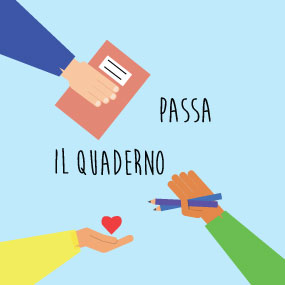 Per il quinto anno consecutivo, la Onlus “il nostro pane quotidiano” di Pordenone promuove una raccolta di materiale scolastico a favore di studenti con difficoltà economiche.Chi desidera contribuire all’iniziativa può lasciare nello scatolone:materiale anche usato ma in buone condizioni come:zaini e astuccigrembiulini per la scuola primaria e dell’infanziabavaglie, asciugamani e sacche per la scuola dell’infanziadizionarimateriale nuovo: quaderni soprattutto a quadretti oppure per le medie e superiori (senza margini)ogni altro materiale utile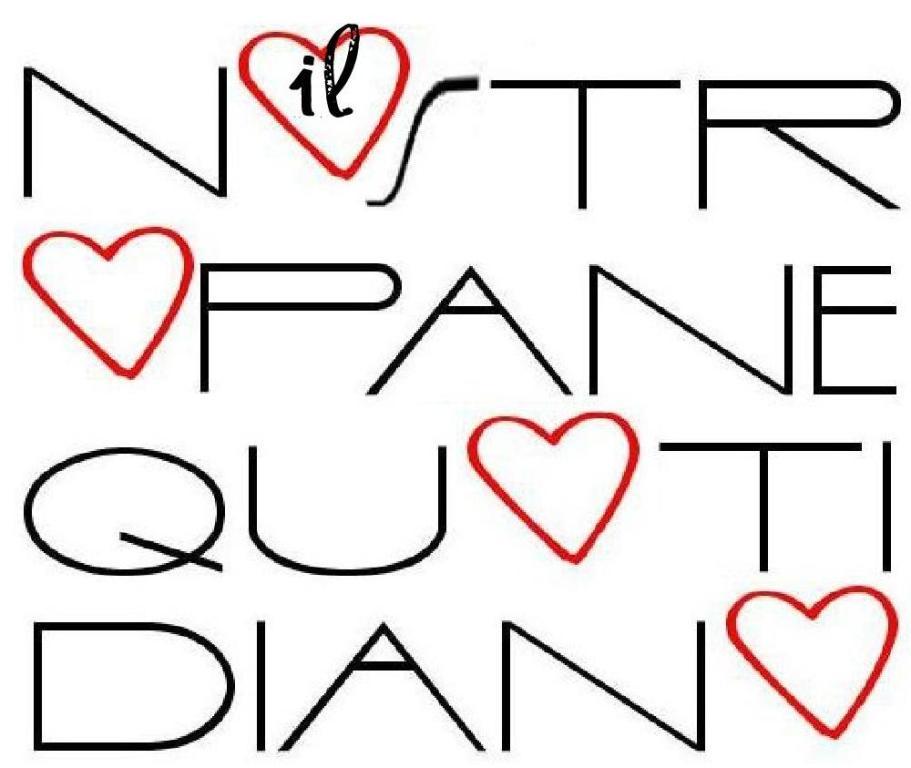 La distribuzione del materiale sarà effettuata nella nostra “cartoleria solidale” a partire da settembre, sulla base di segnalazione dei Servizi Sociali, Scuole e altre Associazioni con e quali collaboriamo. Per info:  www.ilnostropanequotidiano.ittel: 342 9730931e-mail   info@ilnostropanequotidiano.itseguici su Facebook @ilnostropanequotidiano PordenoneContattaci se desideri diventare un nostro volontario  